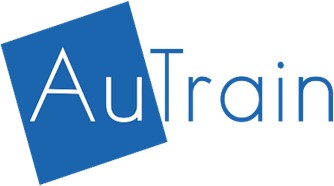 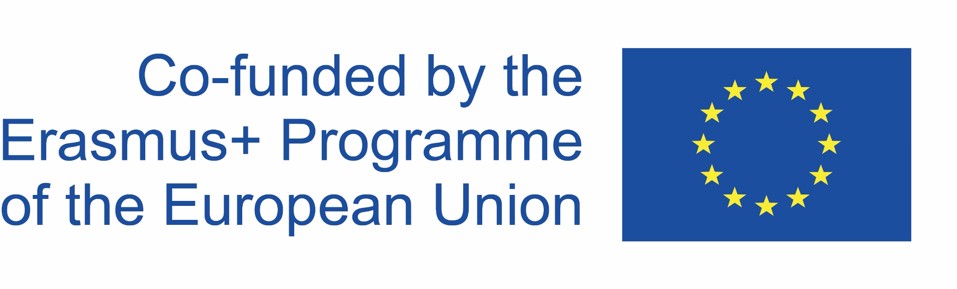 Attività: Pensare e riflettere 4.1.6. Comunicazione sociale (è possibile fornire le risposte in questo foglio)Domande/Argomenti di discussione:Spiega alcune delle differenze e delle difficoltà di comunicazione che hai rilevato nelle persone con ASD nel video precedente.Cosa ne pensi?Ha mai pensato a queste difficoltà di comunicazione?